Протокол № 1общественных обсуждений по проекту Генерального плана муниципального округа Тазовский район Ямало-Ненецкого автономного округаУполномоченный на проведение общественных обсуждений – комиссия по подготовке проекта Генерального плана муниципального округа Тазовский район:Семён Владимирович Свидлов – первый заместитель Главы Администрации Тазовского района, председатель на общественных обсуждениях;Алексей Владиславович Саков – заведующий сектором информационного обеспечения градостроительной деятельности отдела архитектуры и градостроительства Администрации Тазовского района, секретарь на общественных обсуждениях.Проект, подлежащий рассмотрению на общественных обсуждениях и перечень информационных материалов к такому проекту: «проект Генерального плана муниципального округа Тазовский район Ямало-Ненецкого автономного округа» (далее – проект Генерального плана).Проект Генерального плана размещен на официальном сайте органов местного самоуправления муниципального округа Тазовский район (https://tasu.ru) в разделе «Градостроительная деятельность», вкладка «Общественные обсуждения, публичные слушания».Голосование по проекту проводилось на информационном портале «Живём на Севере» на платформе «Решай».Срок проведения общественных обсуждений с 22 декабря 2020 года по 29 января 2021 года.На официальном сайте департамента строительства и жилищной политики Ямало-Ненецкого автономного округа определены ссылки, для сбора предложений и замечаний от физических и юридических лиц по проекту Генерального плана:- общественные обсуждения проекта Генерального плана (для физических лиц) - https://depstroy.yanao.ru/feedbacks-form/62/;- общественные обсуждения проекта Генерального плана (для юридических лиц) - https://depstroy.yanao.ru/feedbacks-form/64/.Информационные материалы по проекту Генерального плана, подлежащему рассмотрению на общественных обсуждениях, представлены на экспозиции по адресу: 629350, ЯНАО, Тазовский район, п. Тазовский, ул. Колхозная, д. 24а (отдел архитектуры и градостроительства Администрации Тазовского района). Экспозиция открыта с 21 декабря 2020 года по 29 января 2021 года.Время проведения экспозиции: в рабочие дни с 09.00 до 17.00 часов.В общественных обсуждениях приняло участие 33 человека.В период общественных обсуждений участниками общественных обсуждений, а также заинтересованными лицами представлены предложения и замечания, обозначенные в приложении 2 к настоящему протоколу.Комиссии подготовить заключение о результатах общественных обсуждений, направить его Главе Тазовского района, опубликовать в районной газете «Советское Заполярье».Председатель                                                                                               С.В. Свидлов                           Секретарь                                                                                                         А.В. Саков         Приложение 1 к протоколу общественных обсуждений по проекту Генерального плана муниципального округа Тазовский район Ямало-Ненецкого автономного округаот 29 января 2021 года № 1Список участников общественных обсуждений по проекту Генерального плана муниципального округа Тазовский район Ямало-Ненецкого автономного округаРезультаты сбора идей с голосами на платформе «Решай»:В период с 22 декабря 2020 года по 29 января 2021 года на информационном портале «Живём на Севере» на платформе «Решай» проводилось голосование на тему: «Общественное обсуждение по рассмотрению проекта Генерального плана муниципального округа Тазовский район Ямало-Ненецкого автономного округа».Результаты голосования отображены в приложении:Приложение 2 к протоколу общественных обсуждений по проекту Генерального плана муниципального округа Тазовский район Ямало-Ненецкого автономного округаот 29 января 2021 года № 1Предложения и замечания, поступившие в ходе проведения общественных обсуждений по проекту Генерального плана муниципального округа Тазовский район ЯНАОп. Тазовский                                          29 января 2021 года №ВопросВарианты идейКоличество голосов1Проект, подлежащий рассмотрению на общественных обсуждениях и перечень информационных материалов к такому проекту: «проект Генерального плана муниципального округа Тазовский район Ямало-Ненецкого автономного округа»За252Проект, подлежащий рассмотрению на общественных обсуждениях и перечень информационных материалов к такому проекту: «проект Генерального плана муниципального округа Тазовский район Ямало-Ненецкого автономного округа»Против03Проект, подлежащий рассмотрению на общественных обсуждениях и перечень информационных материалов к такому проекту: «проект Генерального плана муниципального округа Тазовский район Ямало-Ненецкого автономного округа»воздержусь8№ п/пЗаинтересованное лицо (орган) (реквизиты обращения)ПредложенияЗамечанияРешение1Дирекция капитального строительства и инвестиций ЯНАО (от 30.12.2020 №450-17/22568)Частично «Зону озелененных территорий специального назначения» заменить на «Общественно-деловую зону» для строительства «Административно-бытового комплекса ОМВД» 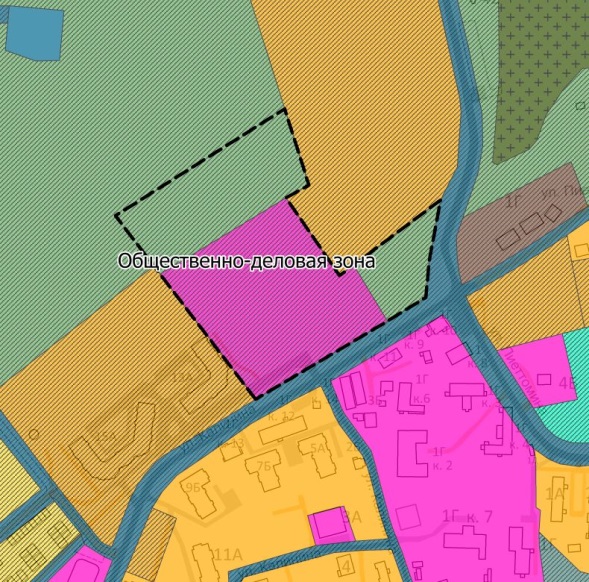 -Учесть в генеральном плане2Комиссия по подготовке проекта Генерального плана МОкр Тазовский районУлично-дорожную сеть планируемую к размещению в п. Тазовский, разделить на «Главные дороги» и «Улицы в жилой застройке» применить и к другим населенным пунктам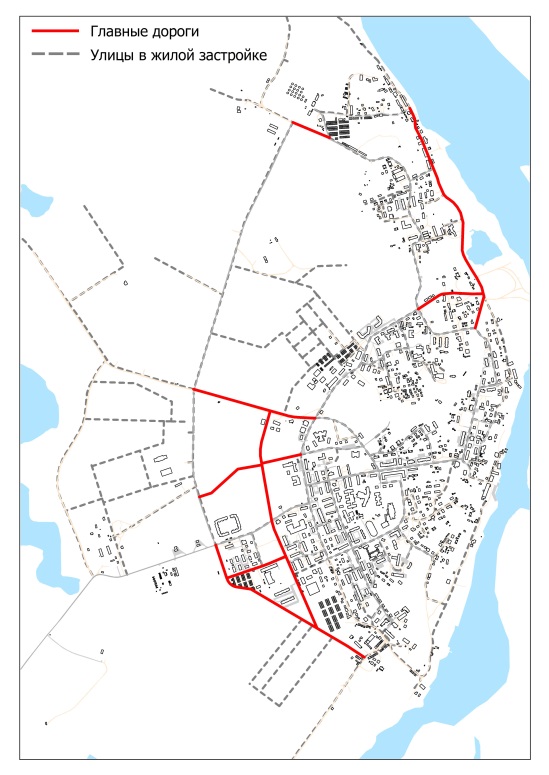 -Учесть в генеральном плане3Комиссия по подготовке проекта Генерального плана МОкр Тазовский район«Зону инженерной инфраструктуры» (район нефтебазы) в п. Тазовский заменить на «зону кладбищ» для выполнения благоустройства территории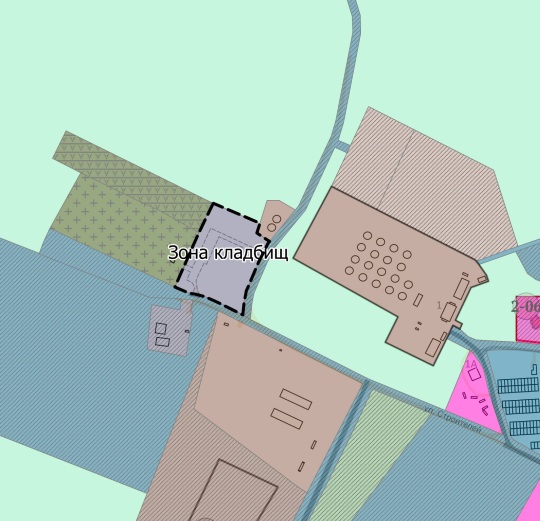 -Учесть в генеральном плане4Комиссия по подготовке проекта Генерального плана МОкр Тазовский район«Зону озелененных территорий специального назначения» в п. Тазовский ул. Тундровая заменить на «жилую зону»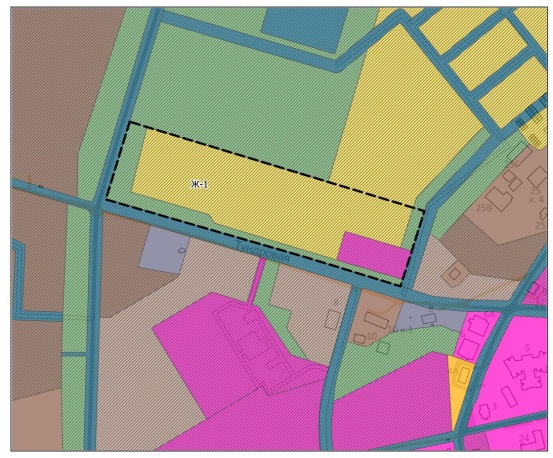 -Учесть в генеральном плане5Заместитель Губернатора ЯНАО (от 26.01.2021 №89/05-07/23)Предусмотреть на территориях населенных пунктов кольцевые противопожарные водопроводы-Учесть в генеральном плане6Департамент образования Администрации Тазовского района (22 октября 2020 г. № 4/5559)«Жилую зону» в с. Антипаюта частично заменить на «общественно-деловую зону», для строительства многофункционального образовательного центра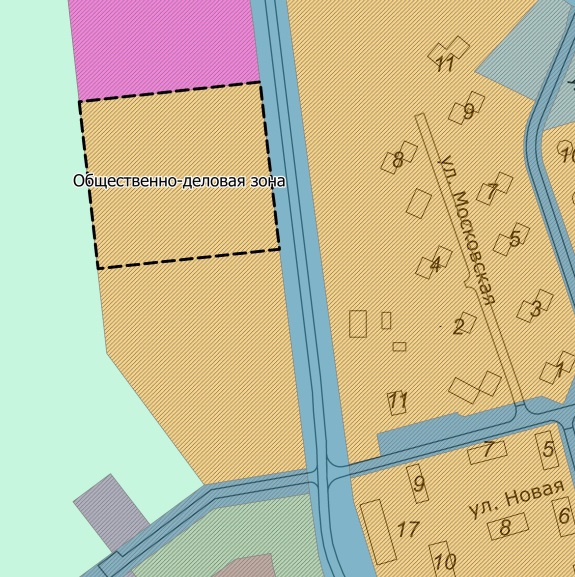 -Учесть в генеральном плане7Комиссия по подготовке проекта Генерального плана МОкр Тазовский районДополнить карту объектом местного значения - Баня в с. Антипаюта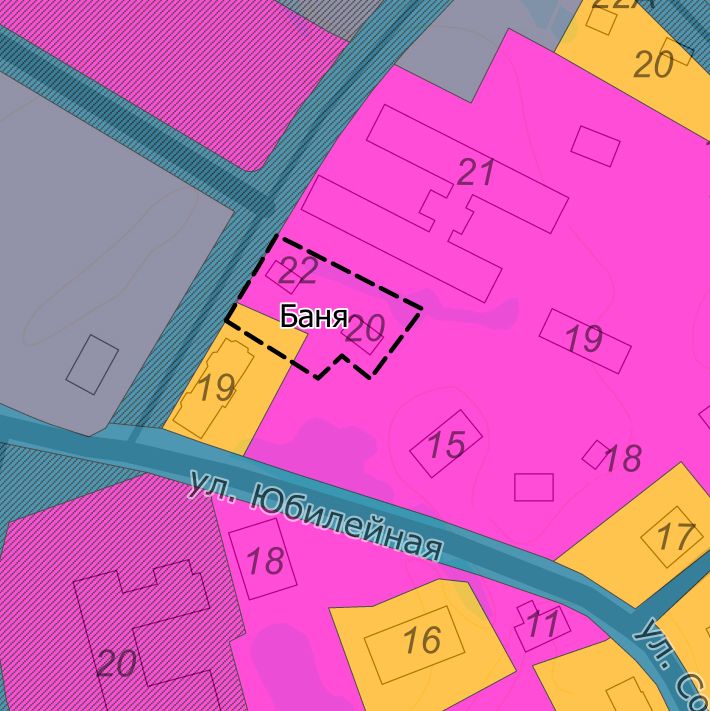 -Учесть в генеральном плане8Комиссия по подготовке проекта Генерального плана МОкр Тазовский район-Планируемые сети ТВС в с. Антипаюта отобразить в варианте проекта генерального плана, направленного письмом от 03 сентября 2020 г. № ИСХ-РП-20-802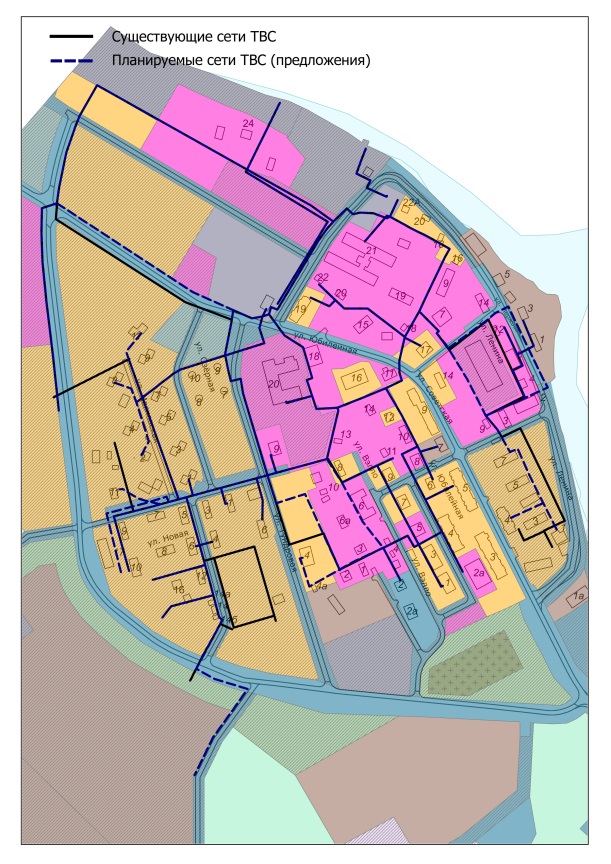 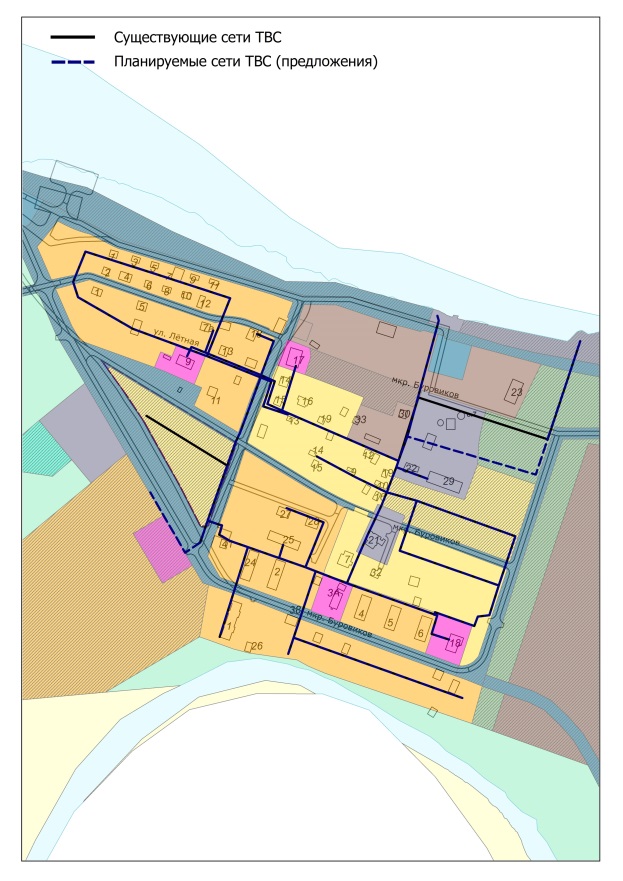 Учесть в генеральном плане9Управление коммуникаций, строительства и жилищной политики (от 29.01.2021 № 14/87)Дополнить планируемый к размещению газопровод в с. Антипаюта участком параллельно существующей дороги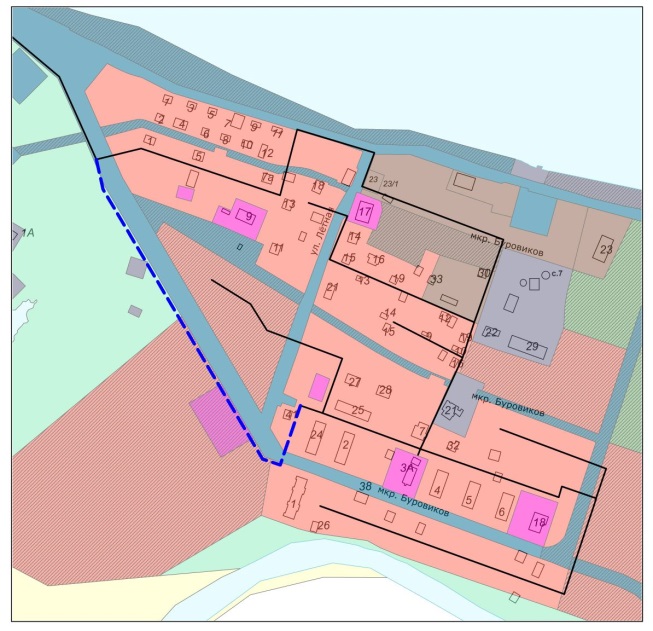 -Учесть в генеральном плане10Комиссия по подготовке проекта Генерального плана МОкр Тазовский район-Планируемые сети ТВС в с. Гыда отобразить в варианте проекта генерального плана, направленного письмом от 03 сентября 2020 г. № ИСХ-РП-20-802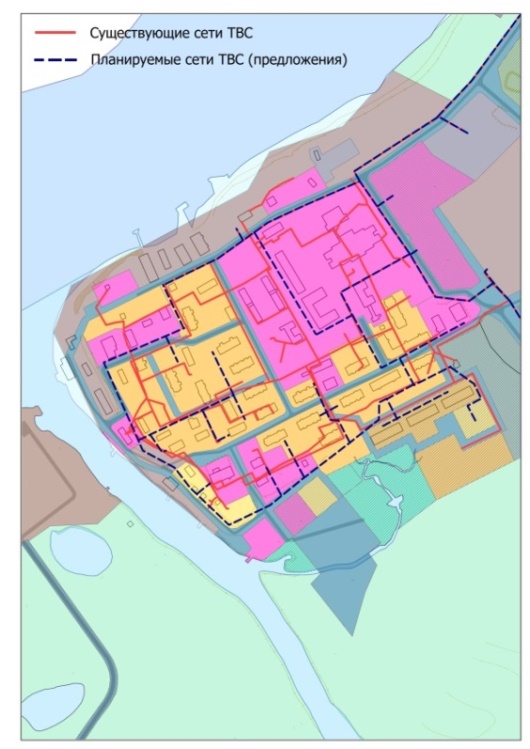 Учесть в генеральном плане11Комиссия по подготовке проекта Генерального плана МОкр Тазовский район-На чертеже (5.2) Карта предложений по территориальному планированию в границах территорий населенных пунктов отсутствует условное обозначение «Стационарный пункт наблюдения за состоянием окружающей среды, её загрязнением»Учесть в генеральном плане12Комиссия по подготовке проекта Генерального плана МОкр Тазовский районИсключить из генерального плана объекты, не предусмотренные программами развития местного и регионального значения в д. Тибей-Сале, д. Тадебя-Яха, д. Юрибей, д. Матюй-Сале-Учесть в генеральном плане